Crèche familiale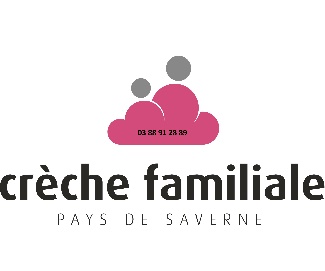 Les petits bouchons17, rue de la roseraie67700 SAVERNE03.88.91.28.89creche.familiale@cc-saverne.frJARDINS D’EVEIL MAI et JUIN 2021Mme OTT- Les jardins d’éveil accompagnent l’enfant dans sa découverte du monde. Ils favorisent l’interaction avec ses pairs, éveillent sa curiosité et encouragent le développement des cinq sens, indispensable à un développement global harmonieux. Le goûter pour les enfants sera élaboré sur la base de fruits de couleur rouge et/ou de produits laitiers selon vos idées et vos recettes. MAILundi 10 mai : Bricolage de l’animal du moisLundi 17 mai: Silence ça pousse : atelier terreau, à la découverte de la terreLundi 24 mai : fériéLundi 31 mai : motricité libre de l’enfant : construction en mousse (Goûter à prévoir)Pensez à ramener vos feuilles de présence jeudi 27 mai. Merci ! JuinLundi 7 juin : activité sensorielle autour de l’eauLundi 14 juin : Bricolage pour la fête des pèresLundi 21 juin : « Fête de la musique : à la découverte des sons et des instruments «   Goûter à prévoir)Lundi 28 juin :  Atelier petit chef : éveil du goût Pensez à ramener vos feuilles de présence (au plus tard le lundi 28 juin). Merci !N’hésitez pas à déposer vos idées, projets, envies, rêves dans la boîte à idées 😊   	AUTRES INFORMATIONS La commission d’attribution des places aura lieu le vendredi 21 mai 2021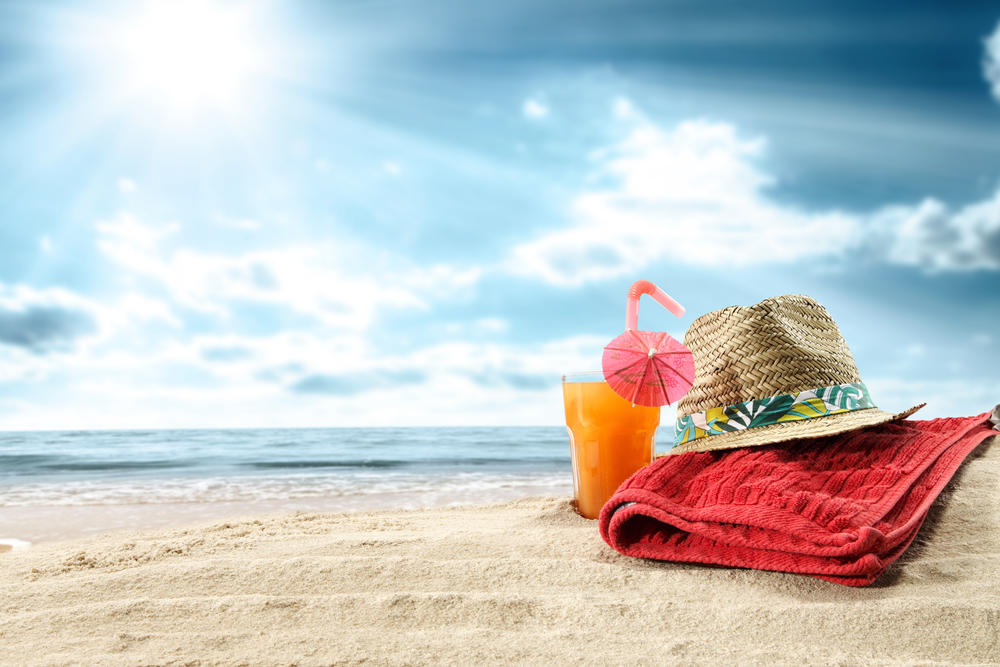 Penser au pont du 14 mai 2021 La sortie de groupe de fin d’année sera innovante et répondra aux directives nationales :vendredi 2 juillet de 16 h 30 à 18hCrèche familialeLes petits bouchons17, rue de la roseraie67700 SAVERNE03.88.91.28.89creche.familiale@cc-saverne.frJARDINS D’EVEIL MAI et JUIN 2021Mme Schneider- Les jardins d’éveil accompagnent l’enfant dans sa découverte du monde. Ils favorisent l’interaction avec ses pairs, éveillent sa curiosité et encouragent le développement des cinq sens, indispensable à un développement global harmonieux. Le goûter pour les enfants sera élaboré sur la base de fruits de couleur rouge et/ou de produits laitiers selon vos idées et vos recettes. MAILundi 10 mai : Bricolage de l’animal du moisLundi 17 mai: Silence ça pousse : atelier terreau, à la découverte de la terre (Goûter à prévoir)Lundi 24 mai :férié Lundi 31 mai : motricité libre de l’enfant : construction en moussePensez à ramener vos feuilles de présence vendredi 28 mai. Merci ! JuinLundi 7 juin : activité sensorielle autour de l’eauLundi 14 juin : Bricolage pour la fête des pères(Goûter à prévoir)Lundi 21 juin : « Fête de la musique : à la découverte des sons et des instrumentsLundi 28 juin :  Atelier petit chef : éveil du goût Pensez à ramener vos feuilles de présence (au plus tard le lundi 28 juin. Merci !N’hésitez pas à déposer vos idées, projets, envies, rêves dans la boîte à idées 😊   	AUTRES INFORMATIONS La commission d’attribution des places aura lieu le vendredi 21 mai 2021Penser au pont du 14 mai 2021 La sortie de groupe de fin d’année sera innovante et répondra aux directives nationales : vendredi 2 juillet de 16 h 30 à 18hCrèche familialeLes petits bouchons17, rue de la roseraie67700 SAVERNE03.88.91.28.89creche.familiale@cc-saverne.frJARDINS D’EVEIL MAI et JUIN 2021Mme Vonié- Les jardins d’éveil accompagnent l’enfant dans sa découverte du monde. Ils favorisent l’interaction avec ses pairs, éveillent sa curiosité et encouragent le développement des cinq sens, indispensable à un développement global harmonieux. Le goûter pour les enfants sera élaboré sur la base de fruits de couleur rouge et/ou de produits laitiers selon vos idées et vos recettes. MAILundi 10 mai : Bricolage de l’animal du mois (Goûter à prévoir)Lundi 17 mai: Silence ça pousse : atelier terreau, à la découverte de la terreLundi 24 mai : fériéLundi 31 mai : motricité libre de l’enfant : construction en moussePensez à ramener vos feuilles de présence vendredi 28 mai. Merci ! JuinLundi 7 juin : activité sensorielle autour de l’eau (Goûter à prévoir)Lundi 14 juin : Bricolage pour la fête des pèresLundi 21 juin : « Fête de la musique : à la découverte des sons et des instrumentsLundi 28 juin :  Atelier petit chef : éveil du goût (Goûter à prévoir)Pensez à ramener vos feuilles de présence (au plus tard le lundi 28 juin). Merci !N’hésitez pas à déposer vos idées, projets, envies, rêves dans la boîte à idées 😊   	AUTRES INFORMATIONS La commission d’attribution des places aura lieu le vendredi 21 mai 2021Penser au pont du 14 mai 2021 La sortie de groupe de fin d’année sera innovante et répondra aux directives nationales : vendredi 2 juillet de 16 h 30 à 18hCrèche familialeLes petits bouchons17, rue de la roseraie67700 SAVERNE03.88.91.28.89creche.familiale@cc-saverne.frJARDINS D’EVEIL MAI-JUIN 2021Mme Wagner- Les jardins d’éveil accompagnent l’enfant dans sa découverte du monde. Ils favorisent l’interaction avec ses pairs, éveillent sa curiosité et encouragent le développement des cinq sens, indispensable à un développement global harmonieux. Le goûter pour les enfants sera élaboré sur la base de fruits de couleur rouge et/ou de produits laitiers selon vos idées et vos recettes. MaiMardi 11 mai : Bricolage de l’animal du mois ( Goûter à prévoir)Mardi 18 mai : Silence ça pousse : atelier terreau, à la découverte de la terreMardi 25 mai :  Bricolage pour la fête des mères Pensez à ramener vos feuilles de présence (au plus tard le 25 mai ). Merci ! JuinMardi 1er juin :  motricité libre de l’enfant : construction en mousseMardi 8 juin : activité sensorielle autour de l’eau ( Goûter à prévoir)Mardi 15 juin  : Bricolage pour la fête des pèresMardi 22 juin : « Fête de la musique : à la découverte des sons et des instrumentsMardi 29 juin:  Atelier petit chef : éveil du goût Pensez à ramener vos feuilles de présence (au plus tard le mardi 29 juin). Merci !N’hésitez pas à déposer vos idées, projets, envies, rêves dans la boîte à idées 😊   	AUTRES INFORMATIONS La commission d’attribution des places aura lieu le vendredi 21 mai 2021Penser au pont du 14 mai 2021 La sortie de groupe de fin d’année sera innovante et répondra aux directives nationales : vendredi 2 juillet de 16 h 30 à 18hCrèche familialeLes petits bouchons17, rue de la roseraie67700 SAVERNE03.88.91.28.89creche.familiale@cc-saverne.frJARDINS D’EVEIL MAI-JUIN 2021Mme Zerr- Les jardins d’éveil accompagnent l’enfant dans sa découverte du monde. Ils favorisent l’interaction avec ses pairs, éveillent sa curiosité et encouragent le développement des cinq sens, indispensable à un développement global harmonieux. Le goûter pour les enfants sera élaboré sur la base de fruits de couleur rouge et/ou de produits laitiers selon vos idées et vos recettes. MaiMardi 11 mai : Bricolage de l’animal de mois Mardi 18 mai : Silence ça pousse : atelier terreau, à la découverte de la terreMardi 25 mai :  Bricolage pour la fête des mères Pensez à ramener vos feuilles de présence (au plus tard le 25 mai ). Merci ! JuinMardi 1er juin : motricité libre de l’enfant : construction en mousse( goûter à prévoir)Mardi 8 juin :  activité sensorielle autour de l’eauMardi 15 juin  : Bricolage pour la fête des pèresMardi 22 juin : « Fête de la musique : à la découverte des sons et des instrumentsMardi 29 juin: Atelier petit chef : éveil du goût  ( Goûter à prévoir)Pensez à ramener vos feuilles de présence (au plus tard le mardi 29 juin). Merci !N’hésitez pas à déposer vos idées, projets, envies, rêves dans la boîte à idées 😊   	AUTRES INFORMATIONS La commission d’attribution des places aura lieu le vendredi 21 mai 2021Penser au pont du 14 mai 2021 La sortie de groupe de fin d’année sera innovante et répondra aux directives nationales : vendredi 2 juillet de 16 h 30 à 18hCrèche familialeLes petits bouchons17, rue de la roseraie67700 SAVERNE03.88.91.28.89creche.familiale@cc-saverne.frJARDINS D’EVEIL MAI-JUIN 2021Mme Davergne- Les jardins d’éveil accompagnent l’enfant dans sa découverte du monde. Ils favorisent l’interaction avec ses pairs, éveillent sa curiosité et encouragent le développement des cinq sens, indispensable à un développement global harmonieux. Le goûter pour les enfants sera élaboré sur la base de fruits de couleur rouge et/ou de produits laitiers selon vos idées et vos recettes. MaiMardi 11 mai : Bricolage de l’animal du moisMardi 18 mai :Silence ça pousse : atelier terreau, à la découverte de la terre ( goûter à prévoir)Mardi 25 mai :  Bricolage pour la fête des mères Pensez à ramener vos feuilles de présence (au plus tard le 25 mai ). Merci ! JuinMardi 1er juin :  motricité libre de l’enfant : construction en mousseMardi 8 juin :  activité sensorielle autour de l’eauMardi 15 juin  : Bricolage pour la fête des pères( Goûter à prévoir)Mardi 22 juin : « Fête de la musique : à la découverte des sons et des instrumentsMardi 29 juin:  Atelier petit chef : éveil du goût Pensez à ramener vos feuilles de présence (au plus tard le mardi 22 juin). Merci !N’hésitez pas à déposer vos idées, projets, envies, rêves dans la boîte à idées 😊  AUTRES INFOS :	AUTRES DLa commission d’attribution des places aura lieu le vendredi 21 mai 2021Penser au pont du 14 mai 2021 La sortie de groupe de fin d’année sera innovante et répondra aux directives nationales.Fête de fin d’année :vendredi 2 juillet de 16 h 30 à 18hCrèche familialeLes petits bouchons17, rue de la roseraie67700 SAVERNE03.88.91.28.89creche.familiale@cc-saverne.frJARDINS D’EVEIL MAI-JUIN 2021Mme Margotat- Les jardins d’éveil accompagnent l’enfant dans sa découverte du monde. Ils favorisent l’interaction avec ses pairs, éveillent sa curiosité et encouragent le développement des cinq sens, indispensable à un développement global harmonieux. Le goûter pour les enfants sera élaboré sur la base de fruits de couleur rouge et/ou de produits laitiers selon vos idées et vos recettes. MaiMardi 11 mai et vendredi 14 mai :Bricolage de l’animal du moisMardi 18 mai et vendredi 21 mai : Silence ça pousse : atelier terreau, à la découverte de la terre  ( Vendredi 21 mai : goûter à prévoir)Mardi 25 mai et vendredi 28 mai : Bricolage pour la fête des mères  ( Mardi 25 mai : Goûter à prévoir)Pensez à ramener vos feuilles de présence (au plus tard le 25 mai ). Merci ! JuinMardi 1er juin et 4 juin :  motricité libre de l’enfant : construction en mousseMardi 8 juin et 11 juin :  activité sensorielle autour de l’eauMardi 15 juin et 18 juin  : Bricolage pour la fête des pères(Vendredi 18 juin : Goûter à prévoir)Mardi 22 juin et 25 juin : « Fête de la musique : à la découverte des sons et des instruments(Mardi 22 juin : Goûter à prévoir)Mardi 29 juin et 2 juillet :  Atelier petit chef : éveil du goût Pensez à ramener vos feuilles de présence (au plus tard le mardi 22 juin). Merci !N’hésitez pas à déposer vos idées, projets, envies, rêves dans la boîte à idées 😊   	AUTRES INFORMATIONS La commission d’attribution des places aura lieu le vendredi 21 mai 2021Penser au pont du 14 mai 2021 La sortie de groupe de fin d’année sera innovante et répondra aux directives nationales : vendredi 2 juillet de 16 h 30 à 18hCrèche familialeLes petits bouchons17, rue de la roseraie67700 SAVERNE03.88.91.28.89creche.familiale@cc-saverne.frJARDINS D’EVEIL MAI-JUIN 2021Mme Chevrolet- Les jardins d’éveil accompagnent l’enfant dans sa découverte du monde. Ils favorisent l’interaction avec ses pairs, éveillent sa curiosité et encouragent le développement des cinq sens, indispensable à un développement global harmonieux. Le goûter pour les enfants sera élaboré sur la base de fruits de couleur rouge et/ou de produits laitiers selon vos idées et vos recettes. MaiJeudi 13 mai : férié Jeudi 20 mai :  Silence ça pousse : atelier terreau, à la découverte de la terreJeudi 27 mai :  Bricolage pour la fête des mères Pensez à ramener vos feuilles de présence (au plus tard le 27 mai ). Merci ! JuinJeudi 3 juin : motricité libre de l’enfant : construction en mousse ( Goûter à prévoir)Jeudi 10 juin :  activité sensorielle autour de l’eauJeudi 17 juin  : Bricolage pour la fête des pèresJeudi 24 juin :« Fête de la musique : à la découverte des sons et des instruments (Goûter à prévoir)Jeudi 1er juillet :  Atelier petit chef : éveil du goût Pensez à ramener vos feuilles de présence (au plus tard le jeudi 24 juin). Merci !N’hésitez pas à déposer vos idées, projets, envies, rêves dans la boîte à idées 😊   	AUTRES INFORMATIONS La commission d’attribution des places aura lieu le vendredi 21 mai 2021Penser au pont du 14 mai 2021 La sortie de groupe de fin d’année sera innovante et répondra aux directives nationales :vendredi 2 juillet de 16 h 30 à 18hCrèche familialeLes petits bouchons17, rue de la roseraie67700 SAVERNE03.88.91.28.89creche.familiale@cc-saverne.frJARDINS D’EVEIL MAI-JUIN 2021Mme Reydel- Les jardins d’éveil accompagnent l’enfant dans sa découverte du monde. Ils favorisent l’interaction avec ses pairs, éveillent sa curiosité et encouragent le développement des cinq sens, indispensable à un développement global harmonieux. Le goûter pour les enfants sera élaboré sur la base de fruits de couleur rouge et/ou de produits laitiers selon vos idées et vos recettes. MaiJeudi 13 mai :( férié) Jeudi 20 mai :  Silence ça pousse : atelier terreau, à la découverte de la terreJeudi 27 mai : Bricolage pour la fête des mères ( Goûter à prévoir)Pensez à ramener vos feuilles de présence (au plus tard le 27 mai ). Merci ! JuinJeudi 3 juin :  motricité libre de l’enfant : construction en mousseJeudi  10 juin :  activité sensorielle autour de l’eauJeudi 17 juin  :Bricolage pour la fête des pères ( Goûter à prévoir)Jeudi 24 juin : « Fête de la musique : à la découverte des sons et des instrumentsJeudi 1er juillet :  Atelier petit chef : éveil du goût Pensez à ramener vos feuilles de présence (au plus tard le jeudi 24 juin). Merci !N’hésitez pas à déposer vos idées, projets, envies, rêves dans la boîte à idées 😊   	AUTRES INFORMATIONS La commission d’attribution des places aura lieu le vendredi 21 mai 2021Penser au pont du 14 mai 2021 La sortie de groupe de fin d’année sera innovante et répondra aux directives nationales : vendredi 2 juillet de 16 h 30 à 18hCrèche familialeLes petits bouchons17, rue de la roseraie67700 SAVERNE03.88.91.28.89creche.familiale@cc-saverne.frJARDINS D’EVEIL MAI-JUIN 2021Mme De Rosa- Les jardins d’éveil accompagnent l’enfant dans sa découverte du monde. Ils favorisent l’interaction avec ses pairs, éveillent sa curiosité et encouragent le développement des cinq sens, indispensable à un développement global harmonieux. Le goûter pour les enfants sera élaboré sur la base de fruits de couleur rouge et/ou de produits laitiers selon vos idées et vos recettes. MaiJeudi 13 mai ( férié) Jeudi 20 mai : Silence ça pousse : atelier terreau, à la découverte de la terre ( goûter à prévoir)Jeudi 27 mai :  Bricolage pour la fête des mères Pensez à ramener vos feuilles de présence (au plus tard le 27 mai ). Merci ! JuinJeudi 3 juin :  motricité libre de l’enfant : construction en mousseJeudi 10 juin : activité sensorielle autour de l’eau( Goûter à prévoir)Jeudi 17 juin  : Bricolage pour la fête des pèresJeudi 24 juin : « Fête de la musique : à la découverte des sons et des instrumentsJeudi 1er juillet : Atelier petit chef : éveil du goût  ( Goûter à prévoir)Pensez à ramener vos feuilles de présence (au plus tard le jeudi 24 juin). Merci !N’hésitez pas à déposer vos idées, projets, envies, rêves dans la boîte à idées 😊   	AUTRES INFORMATIONS La commission d’attribution des places aura lieu le vendredi 21 mai 2021Penser au pont du 14 mai 2021 La sortie de groupe de fin d’année sera innovante et répondra aux directives nationales :vendredi 2 juillet de 16 h 30 à 18hCrèche familialeLes petits bouchons17, rue de la roseraie67700 SAVERNE03.88.91.28.89creche.familiale@cc-saverne.frJARDINS D’EVEIL MAI-JUIN 2021Mme Diemer- Les jardins d’éveil accompagnent l’enfant dans sa découverte du monde. Ils favorisent l’interaction avec ses pairs, éveillent sa curiosité et encouragent le développement des cinq sens, indispensable à un développement global harmonieux. Le goûter pour les enfants sera élaboré sur la base de fruits de couleur rouge et/ou de produits laitiers selon vos idées et vos recettes. MaiVendredi 14 mai : Bricolage de l’animal du mois ( Goûter à prévoir)Vendredi 21 mai :  Silence ça pousse : atelier terreau, à la découverte de la terreVendredi 28 mai :  Bricolage pour la fête des mères Pensez à ramener vos feuilles de présence (au plus tard le 21  mai ). Merci ! JuinVendredi 4 juin :  motricité libre de l’enfant : construction en mousseVendredi 11 juin : activité sensorielle autour de l’eau( goûter à prévoir)Vendredi 18 juin  : Bricolage pour la fête des pèresVendredi 25 juin : « Fête de la musique : à la découverte des sons et des instrumentsVendredi 2 juillet:  Atelier petit chef : éveil du goût Pensez à ramener vos feuilles de présence (au plus tard le Vendredi 25 juin). Merci !N’hésitez pas à déposer vos idées, projets, envies, rêves dans la boîte à idées 😊   	AUTRES INFORMATIONS La commission d’attribution des places aura lieu le vendredi 21 mai 2021Penser au pont du 14 mai 2021 La sortie de groupe de fin d’année sera innovante et répondra aux directives nationales :vendredi 2 juillet de 16 h 30 à 18hCrèche familialeLes petits bouchons17, rue de la roseraie67700 SAVERNE03.88.91.28.89creche.familiale@cc-saverne.frJARDINS D’EVEIL MAI-JUIN 2021Mme Stroh- Les jardins d’éveil accompagnent l’enfant dans sa découverte du monde. Ils favorisent l’interaction avec ses pairs, éveillent sa curiosité et encouragent le développement des cinq sens, indispensable à un développement global harmonieux. Le goûter pour les enfants sera élaboré sur la base de fruits de couleur rouge et/ou de produits laitiers selon vos idées et vos recettes. MaiVendredi 14 mai : Bricolage de l’animal du moisVendredi 21 mai : Silence ça pousse : atelier terreau, à la découverte de la terreVendredi 28 mai :  Bricolage pour la fête des mères Pensez à ramener vos feuilles de présence (au plus tard le 21 mai ). Merci ! JuinVendredi 4 juin : motricité libre de l’enfant : construction en mousse ( Goûter à prévoir)Vendredi 11 juin :  activité sensorielle autour de l’eauVendredi 18 juin  : Bricolage pour la fête des pèresVendredi 25 juin : « Fête de la musique : à la découverte des sons et des instrumentsVendredi 2 juillet : Atelier petit chef : éveil du goût  ( Goûter à prévoir)Pensez à ramener vos feuilles de présence (au plus tard le vendredi 25 juin). Merci !N’hésitez pas à déposer vos idées, projets, envies, rêves dans la boîte à idées 😊   	AUTRES INFORMATIONS La commission d’attribution des places aura lieu le vendredi 21 mai 2021Penser au pont du 14 mai 2021 La sortie de groupe de fin d’année sera innovante et répondra aux directives nationales :vendredi 2 juillet de 16 h 30 à 18hCrèche familialeLes petits bouchons17, rue de la roseraie67700 SAVERNE03.88.91.28.89creche.familiale@cc-saverne.frJARDINS D’EVEIL MAI-JUIN 2021Mme Tio- Les jardins d’éveil accompagnent l’enfant dans sa découverte du monde. Ils favorisent l’interaction avec ses pairs, éveillent sa curiosité et encouragent le développement des cinq sens, indispensable à un développement global harmonieux. Le goûter pour les enfants sera élaboré sur la base de fruits de couleur rouge et/ou de produits laitiers selon vos idées et vos recettes. MaiVendredi 14 mai : Bricolage de l’animal du moisVendredi 21 mai : Silence ça pousse : atelier terreau, à la découverte de la terreVendredi 28 mai : Bricolage pour la fête des mères  ( Goûter à prévoir)Pensez à ramener vos feuilles de présence (au plus tard le 21 mai ). Merci ! JuinVendredi 4 juin :  motricité libre de l’enfant : construction en mousseVendredi 11 juin :  activité sensorielle autour de l’eauVendredi 18 juin  : Bricolage pour la fête des pèresVendredi 25 juin : « Fête de la musique : à la découverte des sons et des instruments (Goûter à prévoir)Vendredi 2 juillet :  Atelier petit chef : éveil du goût Pensez à ramener vos feuilles de présence (au plus tard le 25  juin). Merci !N’hésitez pas à déposer vos idées, projets, envies, rêves dans la boîte à idées 😊   	AUTRES INFORMATIONS La commission d’attribution des places aura lieu le vendredi 21 mai 2021Penser au pont du 14 mai 2021 La sortie de groupe de fin d’année sera innovante et répondra aux directives nationales : vendredi 2 juillet de 16 h 30 à 18h